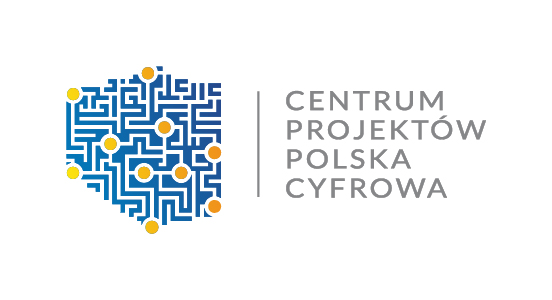 Załącznik Nr 2do Zapytania ofertowego.ZESTAWIENIE CENOWEUwaga! Cena jednostkowa brutto musi być wyrażona w zł,  z dokładnością do dwóch miejsc po przecinku.………………………………………pieczęć WykonawcyL.p.Nazwa przedmiotu zamówienia (urządzenia)Opis przedmiotu zamówieniaJedn. miaryCena jednostkowa bruttow złliczba w szt.Wartość bruttow złNazwa producenta i model zaoferowanego urządzenia123456781.Punkt dostępu WiFiszt.12.Switchszt.103.Karta sieciowaszt.104.Karta graficznaszt.105.UPSszt.106.Dysk SSDszt.157.Laptop do pracy  biurowejMinimalne wymagania:szt.158.Laptop multimedialnyMinimalne wymagania:szt.1Wartość brutto zamówienia (suma kolumny nr 7):Wartość brutto zamówienia (suma kolumny nr 7):Wartość brutto zamówienia (suma kolumny nr 7):Wartość brutto zamówienia (suma kolumny nr 7):Wartość brutto zamówienia (suma kolumny nr 7):Wartość brutto zamówienia (suma kolumny nr 7):X___________________dnia____________                            _______________________________________(pieczęć i podpis Wykonawcy)